DÉPARTEMENT DU TARN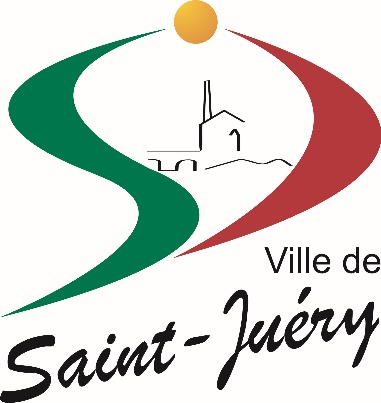 Nom de l’association :      Catégorie : Sports et Loisirs sportifs Préservation de l’Environnement et du milieu naturel Action Culturelle, patrimoine et développement touristique Action sociale Festivités Associations scolaires Autres associationsSubvention demandée :      €   Première demande                       RenouvellementA retourner avant le 31 janvier 2019Merci de respecter cette date et de joindre les documents justificatifs demandés.N’attendez pas la dernière minute pour répondre car tout dossier incomplet sera retourné !Veuillez remplir l’imprimé en lettres majuscules.Eléments administratifs et juridiquesNom de l’association – sigle :      Adresse postale du siège social :      Téléphone fixe :      Téléphone portable :      Fax :      Courriel :      @     Site internet :      Réseaux sociaux :      Numéro de Siret (attribué par la Préfecture)      Déclaration en préfecture le       à      Publication au Journal Officiel le      Objet et objectifs de l’association :      L’association est-elle reconnue d’utilité publique ?          Oui		 NonAssurance en responsabilité civileCompagnie      Numéro de police      Affiliation à une fédérationFédération :      Date d’affiliation :      Numéro d’affiliation :     Agréments (ex. Jeunesse et Sports)Président(e)de l’associationNom :      Prénom :      Qualité :       Téléphone fixe :      Téléphone portable :      Courriel :      @     Personne chargée du dossier pour l’associationNom :      Prénom :     Qualité :     Téléphone fixe :      Téléphone portable :      Courriel :      @     Date de la dernière Assemblée GénéraleLe       à      Veuillez remplir l’imprimé en lettres majuscules.Composition du bureau de l’associationEffectif global de l’association :       adhérentsMontant des cotisations(si le tableau n’est pas assez grand, veuillez joindre un barème de cotisations)Veuillez remplir l’imprimé en lettres majuscules.Le montant de la subvention est attribué en fonction des données communiquées ci-dessous par votre association.Implication dans la vie locale et adhésion à la politique de la Ville de Saint-JuéryParticipation à la vie de la communeInterventions auprès des structures communales (écoles, etc.) en lien avec la Ville Autres manifestations se déroulant sur Saint-Juéry en liaison avec la VilleA détailler :Rayonnement de l’associationParticipation à la mise en valeur de l’image de la Ville par des prestations / performances hors Saint-JuéryOrganisation de manifestations dont la portée dépasse les limites de l’agglomérationAutresA détailler :Moyens humains Remarques éventuelles(Document fourni à titre d’exemple)Date début d’exercice :      Date fin d’exercice :      Je soussigné(e)      Président(e) de l’Association      Atteste sur l’honneur que les informations de ce bilan sont conformes à celles de la comptabilité de l’association.Le Président,Saint-Juéry, le      (Document fourni à titre d’exemple)Date début d’exercice :     Date fin d’exercice :      Le total des charges doit être égal à celui des produits.(Document fourni à titre d’exemple)Date début d’exercice :      Date fin d’exercice :      Le total des charges doit être égal à celui des produits.ATTESTATION SUR L’HONNEURCette attestation doit obligatoirement être remplie pour toutes les demandes d’aides financières (subventions) et de mise à disposition de locaux municipaux. Si le signataire n’est pas le représentant légal de l’association, merci de joindre le pouvoir lui permettant d’engager celle-ci.Je soussigné(e) (nom et prénom)        Représentant légal de l’associationDéclare que l’association est en règle au regard de l’ensemble des déclarations sociales et fiscales ainsi que des cotisations et paiements y afférant.Certifie exactes les informations du présent dossier, notamment la mention de l’ensemble des demandes introduites auprès d’autres financeurs publics et le nombre d’adhérents mentionnés.-	Précise que cette subvention, si elle est accordée, devra être versée au compte bancaire (R.I.B. à joindre) ; l’intitulé de l’association doit être identique à celui figurant sur les statuts et le récépissé de déclaration en préfecture.Saint-Juéry, le      Attention !Toute fausse déclaration est passible de peines d’emprisonnement et d’amendes prévues par les articles 441-6 et 441-7 du code pénal.Le droit d’accès aux informations prévues par la loi n°78-17 du 6 janvier 1978 relative à l’informatique, aux fichiers et aux libertés s’exerce auprès du service de la commune duquel vous avez déposé votre dossier.Veuillez remplir l’imprimé en lettres majuscules.Le montant de la subvention est attribué en fonction des données communiquées ci-dessous par votre association.La commune de Saint-Juéry accorde des subventions à titre exceptionnel si la demande est motivée par un événement ou une manifestation ayant un impact sur la Ville. Le paiement d’une subvention exceptionnelle ne s’effectue que lorsque celle-ci a été réalisée (cf. règlement d’attribution des subventions aux associations).Il est demandé aux associations bénéficiant d’une subvention exceptionnelle de fournir un compte-rendu de l’action passée.Personne responsable de l’actionNom :       Prénom :      Qualité :       Téléphone fixe :       Téléphone portable :      Courriel :      @       Nouvelle action	  RenouvellementPrésentation de l’actionIntitulé :      Objectifs :      Date de mise en œuvre :      Localisation de l’action :      Moyens envisagés (locaux, matériels municipaux) :      Demandes particulières (arrêté, autre) :      Est-il prévu une participation financière des bénéficiaires de l’action ? Si oui, préciser la grille tarifaire :      Préciser les contributions volontaires en nature affectées à cette action (bénévolat)  :      Financement de l’actionCoût estimé :      €Participation envisagée de la Ville :      €Budget prévisionnel simplifié du projet (Le total des charges doit être égal à celui des produits)La ville de Saint-Juéry apporte son soutien à la vie associative sportive à travers l’attribution de subventions de fonctionnement et de subventions exceptionnelles. La commune souhaite valoriser la pratique associative des jeunes (-18 ans), les associations qui s’investissent dans la vie locale et qui participent au projet sportif de la ville de Saint-Juéry en matière de développement du sport chez les femmes, les séniors, les personnes en situation de handicap, les publics défavorisés ou encore sur des thématiques comme sport et environnement ou bien sport santé.L’enveloppe des subventions n’étant pas extensible, il est rappelé aux associations qu’elles peuvent également solliciter d’autres organismes publics et des partenaires privés.La subvention est attribuée en fonction des critères suivants :Critères généraux (voir fiche 2)DomiciliationAdhérents domiciliés commune de Saint-Juéry :      Adhérents hors commune :      Pratiques sportivesCompétition (fournir des justificatifs)Niveau sportif (pour ceux pratiquant de la compétition)Précisions :Votre club possède-t-il une école de sport (6 – 12 ans) ?       Oui         NonSi oui, préciser le nombre de jeunes concernés :      Précisions :      La commune souhaite lancer un appel à projets sur des thématiques inscrites dans le projet sportif de la ville de 
Saint-Juéry : Sport santé Environnement Publics défavorisés Sport et handicap Le sport chez les séniors Développement du sport fémininUne association peut répondre à plusieurs appels à projets mais ne peut prétendre qu’à un seul financement. 
La commission des sports ne retient que six projets par an.Personne responsable de l’actionNom :      Prénom :      Qualité :      Téléphone fixe :      Téléphone portable :      Courriel :      @      Nouvelle action	 RenouvellementPrésentation de l’actionIntitulé :      Objectifs :      Date de mise en œuvre :      Cette action s’inscrit-t-elle dans un programme (fédération, Etat, autre) ? Si oui, lequel :     Financement souhaité :      €Budget prévisionnel de l’actionPrécisions :      Est-il prévu une participation financière des bénéficiaires de l’action ? Si oui, préciser la grille tarifaire :      Préciser les contributions volontaires en nature affectées à cette action :      Type d’agrémentAttribué par :En date de :QualitéNom - PrénomAdresseTéléphoneCourrielActivitésAdultes Enfants AutresSalariésNombre   temps completNombre temps partielFonctionsMasse salariale annuelle bruteCDICDDAutres : ………….BénévolesNombreFonctionsResponsablesOccasionnelsBilan actifBilan actifBilan passifBilan passifActif immobiliséImmobilisations corporellesImmobilisations corporellesFonds associatifFonds associatifActif immobiliséFrais d'étudesLegs, donationsActif immobiliséLogiciels et concessionsSubvention InvestissementActif immobiliséFonds commercialRésultat de l'exerciceActif immobiliséAvances et acomptesRésultat reportéActif immobiliséTotal 1Total 1Actif immobiliséImmobilisations corporellesImmobilisations corporellesProvisionsProvisionsActif immobiliséTerrainsDette Total 2Actif immobiliséBâtimentsEmprunts, dettesActif immobiliséTravauxDettes, fournisseursActif immobiliséAcquisitionsDettes fiscales et socialesActif immobiliséTotal 2Instruments de trésorerieActif immobiliséPrêtsProduits constatés d'avanceActif immobiliséAutres immobilisations financièresTotal 3Actif immobiliséTotal 3Actif circulantStocks et en coursActif circulantTotal 4Actif circulantCréancesCréancesActif circulantCréances, comptes rattachésActif circulantAutres créancesActif circulantValeurs de placementsActif circulantDisponibilitésActif circulantComptes bancairesActif circulantLivretsActif circulantCharges constatées d'avanceActif circulantCharges réparties / exercicesActif circulantTotal 5Total de l'actifTotal du passifDépensesDépensesRecettesRecettes60 - Achats60 - Achats70 - Vente de produits finis, prestations de services70 - Vente de produits finis, prestations de servicesPrestations de serviceMarchandisesFournitures non stockables (eau, énergie)Prestations de servicesFournitures d'entretien et de petit équipementProduits des activités annexesFournitures administrativesAutres fournitures74 - Subventions d'exploitation74 - Subventions d'exploitationVille de Saint-Juéry61 - Services extérieurs61 - Services extérieursAutres villesSous-traitance généraleAgglomérationLocations mobilières et immobilièresDépartement Entretien et réparationRégionAssurancesAutresDocumentationDiversOrganismes sociaux (à détailler)62 - Autres services extérieurs62 - Autres services extérieursFonds européensRémunérations intermédiaires et honorairesAgence de services et de paiement (ex. du CNASEA pour les emplois aidés)Publicité, publicationsDéplacement, missions et réceptionsAutres (à préciser)Frais postaux et de télécommunicationSponsorsDiversMécènes63 - Impôts et taxes63 - Impôts et taxes75 - Autres produits de gestion courante75 - Autres produits de gestion couranteImpôts et taxes sur les rémunérationsCotisationsCharges socialesAutresAutres charges de personnel76 - Produits financiers65 - Autres charges de gestion courante77 - Produits exceptionnels77 - Produits exceptionnels67 - Charges exceptionnellesSur opérations de gestionSur exercices antérieurs68 - Dotation aux amortissements, provisions et engagements78 - Reprise sur amortissement et provisionsTotal des chargesTotal des produitsChargesChargesProduitsProduitsCharges directesCharges directesRessources directesRessources directesAchatsAchatsVente de produits finis, prestations de servicesVente de produits finis, prestations de servicesPrestations de serviceMarchandisesAchats non stockés de matières et fournituresPrestations de servicesFournitures non stockables (eau, énergie)Produits des activités annexesFournitures d'entretien et de petit équipementFournitures administrativesSubventions d'exploitationSubventions d'exploitationAutres fournituresVille de Saint-JuéryAutres villesServices extérieursServices extérieursAgglomérationSous-traitance généraleDépartement Locations mobilières et immobilièresRégionEntretien et réparationAutresAssurancesDocumentationOrganismes sociaux (à détailler)DiversFonds européensAutres services extérieursAutres services extérieursAgence de services et de paiement (ex. du CNASEA pour les emplois aidés)Rémunérations intermédiaires et honorairesAutres (à préciser)Publicité, publicationsSponsorsDéplacement, missions et réceptionsMécènesFrais postaux et de télécommunicationServices bancairesAutres produits de gestion couranteAutres produits de gestion couranteDiversCotisationsAutresImpôts et taxesImpôts et taxesImpôts et taxes sur les rémunérationsProduits financiersAutres impôts et taxesCharges de personnelCharges de personnelRémunérations du personnelCharges socialesContributions volontairesContributions volontairesContributions volontairesContributions volontaires86 - Emplois des contributions volontaires en  nature87 - Contributions volontaires en natureSecours en natureBénévolatMise à disposition gratuite de locaux, de matériels et de prestationsPrestations en naturePersonnel bénévoleDons en natureTotalTotalTotal des chargesTotal des produitsChargesChargesProduitsProduitsAchatsAchatsVente de produitsVente de produitsAchats non stockés de matières et fournituresMarchandisesFournitures non stockables (eau, énergie)Produits des activitésAutres fournituresServices extérieursServices extérieursSubventions d'exploitationSubventions d'exploitationAssurancesVille de Saint-JuéryDiversDépartementRégionAutres services extérieursAutres (à préciser)Rémunérations intermédiaires et honorairesSponsoring, mécénat Publicité, publicationsDéplacement, missions et réceptionsAutres produits de gestion couranteAutres produits de gestion couranteFrais postaux et de télécommunicationCotisationsDivers et services bancairesAutres produits (à préciser)Impôts et taxesCharges de personnelTotal des chargesTotal des produitsEffectifsCompétitionHors Compétition (Loisirs)TotalFemmesJeunes -18 ans (filles)HommesJeunes -18 ans (garçons)Séniors +65 ansPersonnes en situation de handicapTotalNombre d’équipesFrais d’engagementsFrais d’arbitrageSanctions (amendes)NiveauRésultats N-1InternationalNationalRégionalDépartementalChargesChargesProduitsProduitsFournituresFinancement propreFluidesVente de produitsFrais postaux, communication, etc.Financements divers (collectivités, etc.)Autres chargesAutres produitsTotal chargesTotal produits